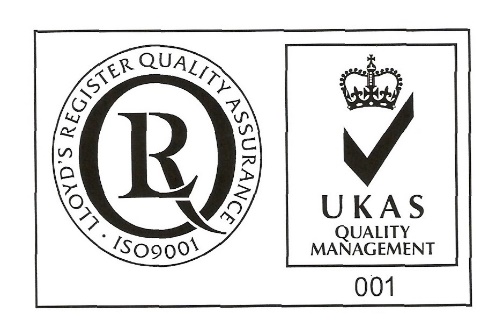 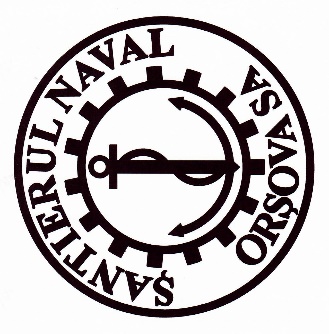 IMPUTERNICIRE   SPECIALA PERSOANE JURIDICE1)PENTRU AGOA SANTIERUL NAVAL ORSOVA SA CONVOCATA PENTRU 22/23 APRILIE 2024Dedicata punctului 9 de pe ordinea de zi AGOASubscrisa  ______________________, cu sediul social in ___________ str. _____ nr. ____, judetul ___________, cod unic de înregistrare ____________, înregistrată la Oficiul Registrului Comerţului de pe lângă Tribunalul __________ sub nr. J/_______/_____, reprezentată legal prin ______________________, avand functia de _______________,  deţinător/are a unui numar de _______ actiuni, reprezentând ____% din capitalul social al acesteia, care îmi conferă un număr de ______ voturi cumulate* în cadrul adunării generale ordinare a acţionarilor “Santierul Naval Orsova ” S.A. ce va avea loc in data de 22.04.2024, ora 10ºº, la sediul societăţii, stabilită pentru prima convocare, sau in data de 23.04.2024 la aceeaşi oră şi la aceeaşi adresă, stabilită ca fiind a doua convocare, în cazul în care cea dintâi nu s-ar putea desfăşura,  mandatez prin prezenta pe ________________________, identificat/ă prin B.I./C.I. seria ____ nr. __________, C.N.P. _______________________, sa ma reprezinte in această adunarea generală şi să exercite dreptul de vot aferent deţinerilor mele inregistrate la data de referinta in Registrul Acţionarilor, după cum urmează:Numar de telefon pentru contact _____________________________.Subsemnatu/a îmi asum pe deplin și exclusiv responsabilitatea pentru cele cuprinse în acest document, în calitate de acționar SNO.Data _________________              Semnătura acţionarului ( reprezentant legal persoană juridică): __________________________ Această imputernicire dedicată punctului 9 de pe ordinea de zi AGOA a fost încheiată în 3 (trei) exemplare originale, din care un exemplar al imputernicirii speciale va fi transmis semnat olograf, completată de acţionari cu opţiunile de vot ale acestora, în original, la sediul societatii, astfel încât să parvină societatii până la data de 19 aprilie 2024, într-un plic separat, închis, menţionând pe plic clar „Confidenţial – Instrucţiuni de vot secret pentru Adunarea Generala Ordinară a Acţionarilor din data de 22/23.04.2024” si care vor fi introduse, la rândul lui, în plicul conţinând împuternicirea specială dedicate celorlalte puncte de pe ordinea de zi AGOA şi a documentelor aferente.  Imputernicirile pot fi trimise si prin e-mail separat pana la data limita mentionata mai sus, prin document semnat cu semnatura electronica extinsa, conform Legii nr. 455/2001 privind semnatura electronica – prin e-mail la adresa: marilena.visescu@snorsova.ro, mentionand in subiectul e-mail-ului, clar „Confidenţial – Instrucţiuni de vot secret pentru Adunarea Generala Ordinară a Acţionarilor din data de 22/23.04.2024”. Imputernicirea va fi insotita de o copie a actului de identitate al reprezentantului legal al actionarului persoana juridica, precum si de documentul oficial care atesta calitatea de reprezentant legal pentru semnatarul procurii. Calitatea de reprezentant legal se dovedeşte cu un certificat constatator eliberat de Registrul Comertului, prezentat în original sau copie conformă cu originalul, sau orice alt document, în original sau în copie conformă cu originalul, emis de către o autoritate competentă din statul în care acţionarul este înmatriculat legal, care atestă calitatea de reprezentant legal. Documentul care atestă calitatea de reprezentant legal al acţionarului persoană juridică este valabil dacă a fost emis cu cel mult 3 luni înaintea publicării prezentului convocator.Votul va fi exprimat prin marcarea cu un "X” într-o singură căsuţa corespunzătoare intenţiei de vot, respectiv “Pentru”, “Împotrivă” sau “Abţinere”, pentru fiecare rezoluţie în parte, iar în cazul votului ”Pentru” se va înscrie în coloana corespunzătoare și numărul de voturi cumulate acordate candidaților respectivi. Punctul de pe ordinea de zi supus votului secret  in Adunarea Generală Ordinara a Acţionarilor1. Alegerea membrilor Consiliului de Administratie pentru un mandat de 4 ani , cu aplicarea metodei votului cumulativ.Numar actiuni deținute: ____________Numar actiuni deținute: ____________Numar actiuni deținute: ____________Numar actiuni deținute: ____________Număr total de voturi cumulate: _____________*(Nota: acest număr se obține prin înmulțirea numărului de acțiuni deținute cu nr. de membri în CA, respectiv 5.Exemplificăm: un acționar care deține 400 acțiuni va avea dreptul la 2.000 de voturi cumulate).Pentru mai multe informații legate de metoda votului cumulativ, vă rugăm să consultați Precizări SNO vot cumulativ, de pe sit-ul societății !Număr total de voturi cumulate: _____________*(Nota: acest număr se obține prin înmulțirea numărului de acțiuni deținute cu nr. de membri în CA, respectiv 5.Exemplificăm: un acționar care deține 400 acțiuni va avea dreptul la 2.000 de voturi cumulate).Pentru mai multe informații legate de metoda votului cumulativ, vă rugăm să consultați Precizări SNO vot cumulativ, de pe sit-ul societății !Număr total de voturi cumulate: _____________*(Nota: acest număr se obține prin înmulțirea numărului de acțiuni deținute cu nr. de membri în CA, respectiv 5.Exemplificăm: un acționar care deține 400 acțiuni va avea dreptul la 2.000 de voturi cumulate).Pentru mai multe informații legate de metoda votului cumulativ, vă rugăm să consultați Precizări SNO vot cumulativ, de pe sit-ul societății !Nr.Crt.Numele si prenumele candidatilorVot ”PENTRU”Vot ”IMPOTRIVA”Vot ”IMPOTRIVA””ABTINERE”      Nr. voturi cumulate acordate fiecărui candidat votat ”PENTRU”1ROSCA RADU CLAUDIU2ION DUMITRU3FAINAREA MARIUS4ZOESCU MIHAI5MIHAI CONSTANTIN-MARIAN6PATRASCU NADINA ELENA7DUMITRASCU CATALINA8PRIPA ALEXANDRUTotalATENTIE !   Numărul de voturi exprimate de un acţionar pe buletinul de vot nu poate fi mai mare decât numărul voturilor cumulate ale acţionarului respectiv, sub sancţiunea anulării buletinului de vot.ATENTIE !   Numărul de voturi exprimate de un acţionar pe buletinul de vot nu poate fi mai mare decât numărul voturilor cumulate ale acţionarului respectiv, sub sancţiunea anulării buletinului de vot.ATENTIE !   Numărul de voturi exprimate de un acţionar pe buletinul de vot nu poate fi mai mare decât numărul voturilor cumulate ale acţionarului respectiv, sub sancţiunea anulării buletinului de vot.ATENTIE !   Numărul de voturi exprimate de un acţionar pe buletinul de vot nu poate fi mai mare decât numărul voturilor cumulate ale acţionarului respectiv, sub sancţiunea anulării buletinului de vot.ATENTIE !   Numărul de voturi exprimate de un acţionar pe buletinul de vot nu poate fi mai mare decât numărul voturilor cumulate ale acţionarului respectiv, sub sancţiunea anulării buletinului de vot.ATENTIE !   Numărul de voturi exprimate de un acţionar pe buletinul de vot nu poate fi mai mare decât numărul voturilor cumulate ale acţionarului respectiv, sub sancţiunea anulării buletinului de vot.ATENTIE !   Numărul de voturi exprimate de un acţionar pe buletinul de vot nu poate fi mai mare decât numărul voturilor cumulate ale acţionarului respectiv, sub sancţiunea anulării buletinului de vot.